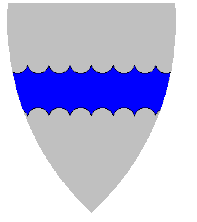 Avtale om  ruskontraktVedrørende  _________________________________I tiden f.o.m. ______________  t.o.m ___________________ har  ___________________________inngått rn frivillig avtale om rustesting. Kontrolltiltaket skjer med bakgrunn i viten om at vedkommende tidligere har benyttet illegale rusmidler.Rusmiddelkontroll/ Praktisk gjennomføring.I perioden som nevnt ovenfor skal __________________ møte opp hos SLT-koordinator  hver onsdag for rustesting. Kontrollen tas ved urinprøver, som leveres på legesenteret. I tillegg kan SLT-koordinator foreta uanmeldte stikkprøver.Ikke avlagte prøver eller manglende oppmøte blir regnet som positiv test. Utvannet prøve vil også bli regnet som positiv. Ved underskrift av avtalen samtykker du  i at ansvarlig lege får  kopi av avtalen.Analyseprøver omfatter alle narkotiske stoffer. Sted/datoPostadresse: 	Besøksadresse: Strandgt.52	Sentraladministrasjon 	Telefon: 75 07 50 00	Organisasjonsnr:  NO 938 712 441	Telefaks: 75 07 50 21		Rådhuset	8805 SANDNESSJØEN		